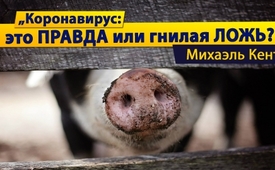 &quot;Коронавирус: это правда или гнилая ложь?&quot; Михаэль Кент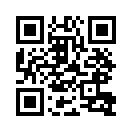 Вы когда-нибудь спрашивали себя, что на самом деле стоит за происходящим коронакризисом? И вы также проверили взаимосвязи? В двойном выпуске &quot;Депеши Кента&quot; на тему &quot;Коронавирус: это правда или ложь?&quot; немецкий просветитель  Михаэль Кент ярко анализирует актуальную ситуацию.Немецкий просветитель Михаэль Кент в настоящее время публикует в издательстве "Сабина Хинц Ферлаг" двадцатый выпуск своей KENT-DEPESCHE. К настоящему времени опубликовано около 660 номеров. Он посвятил двойной выпуск 7+8/2020 теме "Коронавирус". Под заголовком "Коронавирус: это правда или гнилая ложь?" Михаэль Кент написал в предисловии к своей депеше [1], что никогда раньше не было столько статей, сообщений и репортажей на одну и ту же тему за такое короткое время. Во время исследования он наткнулся на статью в блоге статистика, который сумел кратко обобщить наиболее сомнительные аспекты коронакризиса всего на четырех страницах. Его главное послание было: 

"Я шокирован нынешней ситуацией в нашей стране. Но не по поводу коронавируса, а по поводу некритического принятия представленных фактов населением при навязывании самого серьезного вмешательства в частную жизнь и гражданские права". [2] 

Михаэль Кент видит причину, из-за которой опубликованные факты и цифры были явно некритично восприняты значительной частью населения, в том, что картинки всегда сильнее влияют на людей, чем факты, эмоции всегда сильнее, чем цифры - а страх всегда сильнее статистики! Факты, цифры и статистика абстрактны - люди не могут их потрогать, понюхать, попробовать или испытать. Напротив, фотографии, особенно движущиеся картинки со звуком, а также эмоции и страхи реальны, потому что люди видели картины, слышали слова, чувствовали эмоции и сопереживали им и ощущали страх собственным телом. Именно это так затрудняет трезвый и объективный взгляд на вещи. Михаэль Кент считает, что беспокойство людей было вызвано искусственно. Поэтому предписанные меры являются не только необоснованными, но и контрпродуктивными или даже реальными причинами смертей! Реальные цифры доказывают, что смертность не больше, чем в сопоставимые периоды, и что "коронавирус" почти никогда не является прямой причиной смерти. Кент продолжает:

"Когда речь заходит об отмене демократии, Основного закона, верховенства закона и наших гражданских свобод, мы имеем гражданский долг, а именно: скрупулезно исследовать факты и меры, подвергнув их сомнению - подальше от всех телевизионных образов, всех эмоций и всех личных страхов. [...] Каждый гражданин обязан проверять, действительно ли соответствуют реальности факты и цифры, на основании которых правительство урезает наивысшие блага в нашей стране. Каждый обязан проверить, правда это или гнилая ложь!" [3] 

В заключительных словах своей коронадепеши он резюмирует это следующим образом: 

"Сначала я неправильно оценил проблему коронавируса, подумал, что это всего лишь новый тираж SARS, птичьего гриппа, свиного гриппа и др.". Вообще-то, я предполагал, что изобретатели пандемии не сумеют встать на ноги после неудачи со свиным гриппом. Но эти люди знали, что если они когда-нибудь захотят снова "преуспеть", то им понадобится драма! Города в карантине, как в Ухане, многие умерли, как в Италии или Нью-Йорке. Я никогда не думал, что они смогут вызвать такую массовую панику, просто используя телевизионные картинки и фальшивые цифры. Однако именно в этом заключается наша огромная возможность, потому что теперь мы знаем, что тестирование, подсчет "зараженных", ложная смертность - все это обман, пусть и в невообразимых пропорциях! Этот невероятный обман также является их единственным (!) щитом. Но если нам теперь удастся пробить этот щит, если нам удастся разоблачить обман во всей его полноте, то проблема будет не у нас, а у них. Тогда им конец. Раз и навсегда. Они больше никогда не смогут подвергать мир преследованию и издевательствам с помощью искусственных эпидемий. И это цель, которая сделает невероятные усилия действительно стоящими, не так ли?" [4]

Михаэль Кент и Сабина Хинц Ферлаг сделали это издание доступным для зрителей Kla.TV бесплатно в виде PDF-файла. Дальнейшее распространение разрешено и желательно!от mfgИсточники:[1] Zeitschrift Kent-Depesche 07+08/2020, Seite 3
[2] https://www.linkedin.com/pulse/corona-ist-die-krise-des-wissenschaftlichen-denkens-conrad-pramboeck/
[3] Zeitschrift Kent-Depesche 07+08/2020, Seite 4/5
[4] Zeitschrift Kent-Depesche 07+08/2020, Seite 30Может быть вас тоже интересует:#Coronavirus-ru - www.kla.tv/Coronavirus-ruKla.TV – Другие новости ... свободные – независимые – без цензуры ...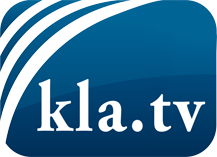 О чем СМИ не должны молчать ...Мало слышанное от народа, для народа...регулярные новости на www.kla.tv/ruОставайтесь с нами!Бесплатную рассылку новостей по электронной почте
Вы можете получить по ссылке www.kla.tv/abo-ruИнструкция по безопасности:Несогласные голоса, к сожалению, все снова подвергаются цензуре и подавлению. До тех пор, пока мы не будем сообщать в соответствии с интересами и идеологией системной прессы, мы всегда должны ожидать, что будут искать предлоги, чтобы заблокировать или навредить Kla.TV.Поэтому объединитесь сегодня в сеть независимо от интернета!
Нажмите здесь: www.kla.tv/vernetzung&lang=ruЛицензия:    Creative Commons License с указанием названия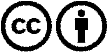 Распространение и переработка желательно с указанием названия! При этом материал не может быть представлен вне контекста. Учреждения, финансируемые за счет государственных средств, не могут пользоваться ими без консультации. Нарушения могут преследоваться по закону.